                                                                        

Emailfunnel für WOLFE WAVE Robot
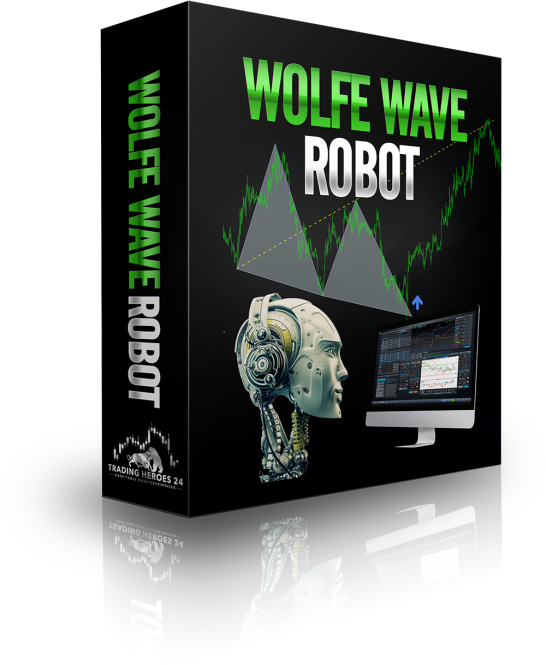 Dein AFFILIATE-Link:https://www.digistore24.com/redir/205331/AFFILIATE/CAMPAIGNKEY

 (Bitte das Wort „AFFILIATE“ durch deine eigene Digistore24-ID ersetzen…)Email Nr. 1 (Warum Up/Neugier wecken):

Betreff:  Trading-News: **gebürtiger Texaner macht unglaubliche Marktentdeckung**
„Die Bewegung in den Märkten gleicht stets
 der Bewegung in den Ozeanen“
*William Wolfe*
Diese Aussage des gebürtigen Texaners sorgt bis heute
für mächtig viel Erstaunen unter eingefleischten Börsianern!
Denn die Entdeckung welche Bill Wolfe
zusammen mit Wissenschaftlern für Raketentechnik gemacht hat,
ist bis heute eine der genausten
und profitabelsten Charttechniken der Welt.
Die Rede ist von der Wolfe Wave-Charttechnik!
Diese Charttechnik ist bei richtiger Anwendung so genau,
dass dadurch Kursgewinne im EXTREM-Bereich entstehen! 
Morgen erfährst Du exakt wie diese Technik funktioniert…
UND wie Du ohne jeglichen Aufwand, 
exakt diese High-Profit-Chartmuster
täglich auf dem Silber-Tablet serviert bekommst…
P.S. Bitte prüfe daher morgen unbedingt dein Email-Postfach! 
Ich verspreche dir hier nämlich nicht irgendeine 08/15-Trading- & Investmentmethode, 
sondern eine Technik die dir den Atem rauben wird und wodurch
Du in der Lage sein wirst, dein Leben schlagartig um 180 Grad zu drehen...Beste GrüßeDein 
XXX XXXEmail Nr. 2 (Link zur Salespage & Verknappung Teil 1)

Betreff:  [Beweis] 2942,00 EURO pro Woche!!! + Kurssprung Apple-Aktie
Ich möchte Dir heute etwas verraten,
was deine Sichtweise über Handelsstrategien,
Trading und Investments komplett verändern wird…Die Technik >>> von der ich gestern bereits sprach,
funktioniert so gut, dass Du diese problemlos 
auf allen Märkten anwenden kannst.
Ganz egal ob Forex, Indizes, Edelmetalle wie Gold oder Platin,
Rohstoffe oder gar Aktien! 
Es gibt keinen Markt in dem 
diese Technik nicht funktioniert.

Selbst der  † Bitcoin-Crash im Dezember 2017 †
war mit >>> dieser Technik exakt vorhersehbar!
Doch das genialste kommt jetzt:
Du musst dir keine Sorgen machen, 
dass Du diese Methode evtl. nicht erlernen kannst! 
Denn die Jungs von Trading Heroes 24
haben es geschafft, diese einzigartige Charttechnik
von Bill Wolfe in eine >>> Software der Extra-Klasse zu verwandeln!
P.S. Sieh daher unbedingt jetzt sofort nach:
>>> Handelssoftware die Dir 2942 € pro Woche bringt…
 Die Uhr tickt… denn dieses Tool wird bald vergriffen sein!Beste Grüße

Dein 
XXX XXXEmail Nr. 3 (Link zur Salespage & Verknappung Teil 2)

Betreff: Das geilste Tool der Tradingbranche © [Wunderwaffe für jeden Händler]
Stell Dir vor es gäbe eine Software,
welche dir tagtäglich treffsichere BUY- und SELL Signale
>>> direkt auf dein Handy schickt… 

Alles was Du noch tun musst:
Deinen Trade zu platzieren!!
Hier kommt die Lösung:
>>> Die erste Signalsoftware 
der du nahezu blind vertrauen kannst!Einfacher und bequemer
kann es ein Händler definitiv nicht mehr haben! 

Trading darf niemals anstrengender sein,
als herkömmliche Arbeit.
Verschwende daher nie wieder Zeit mit
stundenlangem Suchen nach dem passenden Einstieg!Über 7000 Handelsmärkte weltweit verfügbar:
und Du kannst diese Software, 
auf jeden >>> einzelnen dieser Märkte künftig anwenden! 
Wie geil ist das denn!P.S. Ebenfalls erwartet Dich hier ein genialer BONUS:
>>> Busted-Pattern-Strategie: € £ ¥
Gewinnen obwohl der Markt in Gegenrichtung läuft…
Beste Grüße

Dein 
XXX XXXEmail Nr. 4 (Letze Mail im Funnel)

Betreff:  *** ENDE ***Ich habe mich heute persönlich mit dem Anbieter
in Verbindung gesetzt.
Mir wurde nochmals versichert, 
dass >>> diese Software definitiv kein Massenprodukt ist!

Die Qualität der Muster ist und bleibt einzigartig,
da der Algorhythmus im Hintergrund auch
noch andere Dinge wie bsp. 
 Trendbruch
 Preis-Umkehr
 Umkehrkerzen
miteinfließen lässt.

Gepaart mit der Wolfe Wave Theorie
wird diese Software daher zur unschlagbaren Waffe,
mit der du erstmals >>> deinen Broker besiegen kannst! 


UND genau aus diesem Grund solltest Du jetzt deine Chance
auch ergreifen, bevor es zu spät ist…
P.S. Bitte sage hinterher nicht, ich hätte Dich nicht gewarnt.
Es wird leider viel Schrott im Netz angeboten - Ich biete
dir aber nur Dinge an, von denen ich selbst zu 100% überzeugt bin.

ACHTUNG: Es sind bereits zahlreiche Lizenzen vergeben worden.
>>> Nutze daher jetzt deine Chance, denn an Monatsende
wird bereits die erste Preiserhöhung von + 50% kommen!
Beste Grüße

Dein 
XXX XXX